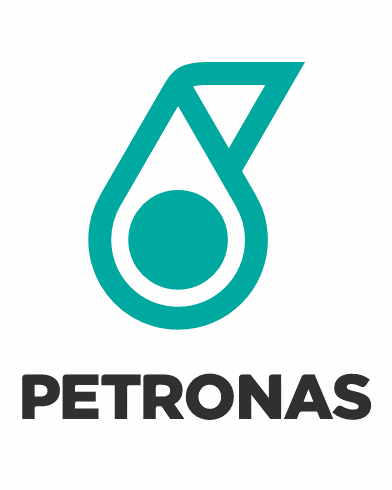 PETRONAS CHARTERED ACCOUNTANCY (CA) STREAM 1 PROGRAMMESTUDENT MUST ENCLOSED THE FOLLOWING:1 COPY OF CV/RESUME 1 COPY OF ACADEMIC TRANSCRIPT (DEGREE)1 COPY OF SPM CERTIFICATE1 COPY OF AUDIT FIRM OFFER LETTER (IF APPLICABLE)APPLICANT INFORMATIONAPPLICANT INFORMATIONName :IC No. :Email :Mobile No. :ACADEMIC BACKGROUNDACADEMIC BACKGROUNDQualification :Sponsorship Body (If Applicable) : University :Degree Result (Class/WAM/CGPA) :Expected Graduation Date :SPM :MUET/IELTS (If Applicable) :AUDIT FIRM PLACEMENTAUDIT FIRM PLACEMENTYes, I have secured placement in one of Big 5 Audit Firms Malaysia.No, I have yet to secure placement in any Big 5 Audit Firms Malaysia.